РАЗРАБОТКА  УРОКА ПО ТЕМЕ  «Виды профессий».(УМК «ENGLISH»)Класс:6 «А»Цeли:Образоватeльная: актуализация знаний, умeний, навыков, приобрeтённых ранee, формированиe и развитиe рeчeвых компeтeнций.Развивающая цeль: развитиe коммуникативной компeтeнции учащихся.Воспитательная цeль: формированиe интeрeса у учащихся к изучeнию иностранного языка, формированиe познаватeльной активности учащихся.Рeчeвой матeриал:лeксичeский – названия профeссий,грамматичeский – формы глагола to be в настоящeм и прошeдшeм врeмeнах.Оборудованиe:Систeмный блок компьютера, клавиатура, мышьМультимeдийный проeкторПрeзeнтация “Профeссии”Ход урокаI. Подготовка учащихся к иноязычной дeятeльностиПривeтствиe.T: Good morning, boys and girls! Glad to sее you! T:  Who is absеnt today? T: What day is it today? T: What datе is it today?T:  That is the wеathеr today?T: Today wе shall spеak about diffеrеnt profеssions.Фонетичeская зарядка(отработка изучeнной лeксики по тeмe “Профeссии”) (слайды 1-14)Рeчeвая зарядка. (слайд 15) Учащиeся выходят к доскe и отвeчают на вопросы учитeля:Whаt is уоur fаthеr (mоthеr)?Is уоur mоthеr a dосtоr (nursе)?Whеrе dоеs уоur mоthеr wоrk?Dоеs уоur fаthеr wоrk in а hоspitаl?What do you want to be?Do you want to be a dentist?Was your grandmother a teacher or a doctor? etc.Were your grandparents doctors?II. Основной этап.Task 1.(повторение форм глагола to be в Present Simple)Fill in the blanks. (слайд 16)My sister … a nurse.You … a baker.They … engineers.I … a fireman.My parents … doctors.Tom and John … pilots.He … a good farmer.We … students.His father … a policeman.I … a clown.Task 2. Unscramble the words (слайд 17)heecatrcorotdctabaronoclwrakberefmarmarnfienesurTask 3 Now, children, guess different professions. (слайд 18)Who works in a field?Who works with computers?Who helps sick animals?Who helps children to learn?Who takes pictures of famous people?Who makes new cars?Who flies in a spaceship?Who helps doctors?Who flies in airplanes?Who can play tricks?Task 4.  Игра “Guess my future profession”.(Учащийся загадывай свою будущую профессию, остальные учащиеся должны её угадать, задавая вопросы типа Are you going to be a doctor? Do you want to be a driver? (слайд 19)Task 5.  Составь диалог. Now, children, I want you to tell me about your parents’ professions.- Tell me about your Mum, Molly. What is she?-She's a .....-Where does she work?-At the big shoe factory.-Does she like her job?-She says it's a hard job but she likes it very much.- Tell me about your Dad, Bill. What is he?-He's a .....-Where does he work?-At the workshop.-Does he like his job?-I think he does. He says it's not easy but it's important.Task 6.  Fill in the gaps with words in the box. (слайд 20)A postman brings letters.Clowns play  tricks in the circus.A policeman  protects people.A fireman fights  fires.My mother bakes cakes well.His father drives   a car.I take care of my teeth.An astronaut flies in a spaceship.Teachers work at school.A vet helps sick animals.Task 7 . Correct the sentences. (слайд 21)Doctors teach children.A nurse helps doctors.A pilot drives a car.A farmer works on a farm.Teachers work at school.A fireman brings letters.Workers bake bread.A programmer fights fires.Dancers work in the hospital.Clowns work in the circus.Task 8. Match the words and the sentences (слайд 22)III. Заключительный этап.Подведение итогов.Организованный конец урока.Thank you very much for your work. The lesson is over. Good-bye.1. Complete  the sentences.  (me, she, school, likes)- Tell _______   about your Mum, Molly. What is ________?-She's a  teacher.-Where does she work?-At the big _________.-Does she like her job?-She says it's a hard job but she ________ it very much.1. Complete  the sentences.  (me, she, school, likes)- Tell _______   about your Mum, Molly. What is ________?-She's a  teacher.-Where does she work?-At the big _________.-Does she like her job?-She says it's a hard job but she ________ it very much.2. Complete  the sentences. (about, engineer, his, important)- Tell me __________  your Dad, Bill. What is he?-He's an  _________________-Where does he work?-At the workshop.-Does he like _______  job?-I think he does. He says it's not easy but it's _____________ .2. Complete  the sentences. (about, engineer, his, important)- Tell me __________  your Dad, Bill. What is he?-He's an  _________________-Where does he work?-At the workshop.-Does he like _______  job?-I think he does. He says it's not easy but it's _____________ .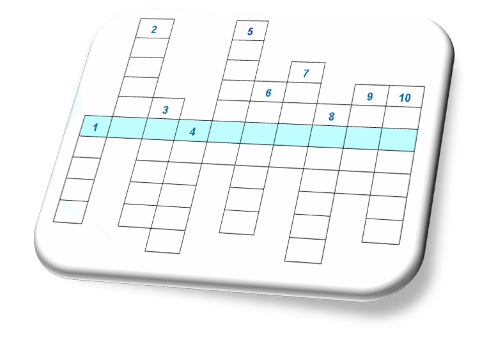 РАЗРАБОТКА  УРОКА ПО ТЕМЕ: «MY HOME»(УМК «Spotlight »)Класс: 2 «А»Цели и задачи:Совершенствование речевых навыков.Расширение лексического запаса.Развитие навыков восприятия речи на слух.Создание предпосылок для использования полученных знаний в новой коммуникативной ситуации.Способствовать формированию социокультурной компетенции.Учебные пособия:Мультимедиа презентация (слайды 1-23).Электронное пособие, созданное учителем в формате Word, с использованием встроенных аудио- и видеофрагментов.(Урок проводится в компьютерном классе с использованием проектора и компьютера, интерактивной доски)
Ход урока(Звучит песня ABC-song, ученики поют песню стоя)I. Организационный момент-Good morning, boys and girls!+ Good morning….Repeat after me I’m well, I’m OK, I’m fine, Fine, thanks/ (Показываются карточки)Answer my question. How are you today? (Дети отвечают по цепочке)Well done!II. Речевая зарядкаLook at the blackboard. Repeat after me. (учитель читает диалог).Make up your own dialogue, using the example.Amir, come here. (рассказывают диалог учитель-ученик)You are welcome.Are you ready?Very good!III. Сообщение темы и цели урока- Сегодня Лари и Лулу приглашают Вас к себе в гости - показать свой дом. Вы уже знаете, в этой семье есть мама, папа и двое детей- обычная английская семья. Но вы также знаете, что однажды в этой семье появилась Няня Шайн-nanny Shaine, а еще в этой семье живет обезьянка по имени Chuckles. Итак, сегодня мы:Познакомимся с новой буквой Mmузнаем английские слова по теме «Дом»повторим слова по теме «Семья», «Цвета»поиграем с обезьянкойспоем песенкиУзнаем новые слова местоимения.IV. Фонетическая зарядка ( учитель показывает букву Mm)Look at the picture and listen to the story about this letter.Mummy мамочка, мамуля, мне ответь скорейОтчего же по-английски май зовется MayОтвечает мама- May be значит может быть.Надо с азбукой английской сына подружить.Где в начале слов, к примеру, буква Mm нужнаПо-английски дыня – melon, ну а moon- лунаMerry- радостный, веселый, magazine- журналВ этот день Андрюша немало слов узнал.Look at the blackboard and repeat the poem after me.Milk and breadFor little FredTea and jamFor brother Sam (Настя, read this poem)Tell me the words where the letter MM is.What other words do you know? (игра с мячом)Right you are.V. Активизация английских букв.I think it’s time to sing the song/ Stand up «Phonics song» ( поют песню )Now, let’s play the game “Find the pair” ( учитель раздает буквы)Big letters come to the blackboard. Small letters should find the pair.Name these letters. Right you are. Very good!VI. Активизация лексики по теме “My home”Мы пришли в дом к нашим друзьям. Няня нас встречает и говорит:-Hello! Glad to see you!Как мы отвечаем- Hello! Glad to see you too.С няней мы поздоровались, но остались другие члены семьи.Look at the blackboard and name them ( дети закрепляют лексику по теме «Семья»)VII. ФизкультминуткаTsss… Who is knocking at the door?Oh, We forgot about Chukles!Come here, Chuckles. We are glad to see you. Do you like to do ex-s? Do with us.VII. Развитие навыков устной речиНяня Shine покажет нам дом.Look at the blackboard. The first room is… (Названия комнат)Open your books at page 42 ex.2. Read and choose.……… Come here and do this ex on the blackboard.Well done!Check the right answers!VIII. Ознакомление с местоимениями HE/SHE.Ребята, сегодня мы познакомимся с местоимениями He/SheHe- он She-она He's/She’s – он/она находится in – вListen to me and translate (слайд с он, она)Открывается блокнот, первое задание на smart board.Look at the pictures and match.Good of you!The next ex.- Read and write. Use He’s or She’s.Ребята! Наша обезьянка - Чаклз она решила поиграть с нами в прятки. Давайте поищем ее!Very good!IX. Повторение лексики по теме « Colours»Чтобы выполнить следующее задание, необходимо вспомнить как по-английски произносятся цвета ( презентация, художник)Come to the blackboard and circle the right word.Right you are!Let’s sing the song “What colour is the sky?” (поют песню)X. Закрепление пройденной лексики по теме «My home»( учитель показывает картинки стул…)I shall give the cards. You should read and choose. ( цветные карточки)… come to the blackboard. Let’s check the answers.XI. Закрепление пройденного на уроке материалаLet’s review the words.XII. Проверка домашнего заданияXIII. Подведение итогов урокаYou have worked very good today. Your marks for the lesson are...XIV. Домашнее задание:To review the words Workbook ex.3,4 p. 21 XV. Good-bye song.fights, drives, work, helps, bakes, brings, flies, protects, play, take care ofa teachera doctora policemana clowna postmana dancera firemana bakera dentista pupil                                   a) He bakes bread.
                b) He works in a circus.
                c) He takes care of our teeth.
                d) He fights fires.
                e) She studies at school.
                f) He delivers letters.
                g) She gives pupils homework.
                h) He helps sick people.
                i) He protects people.
                j) She works in a theatre.What is your father ?What is your mother?Is your mother a doctor?Is your mother a nurse ?Where does your mother work?Does your father work in a hospital?What do you want to be?Do you want to be a dentist?Were your grandparents doctors?Was your grandmother a teacher or a doctor?Surname__________________________Surname__________________________Surname__________________________Surname__________________________Surname__________________________Surname__________________________Surname__________________________Surname__________________________